Фототаблица осмотра конструкции расположеннойпо адресу: пр. Мира, д. 51 от 11.08.2022.Съёмка проводилась в 15 часов 00 минут телефоном Xiaomi 11TФото 1 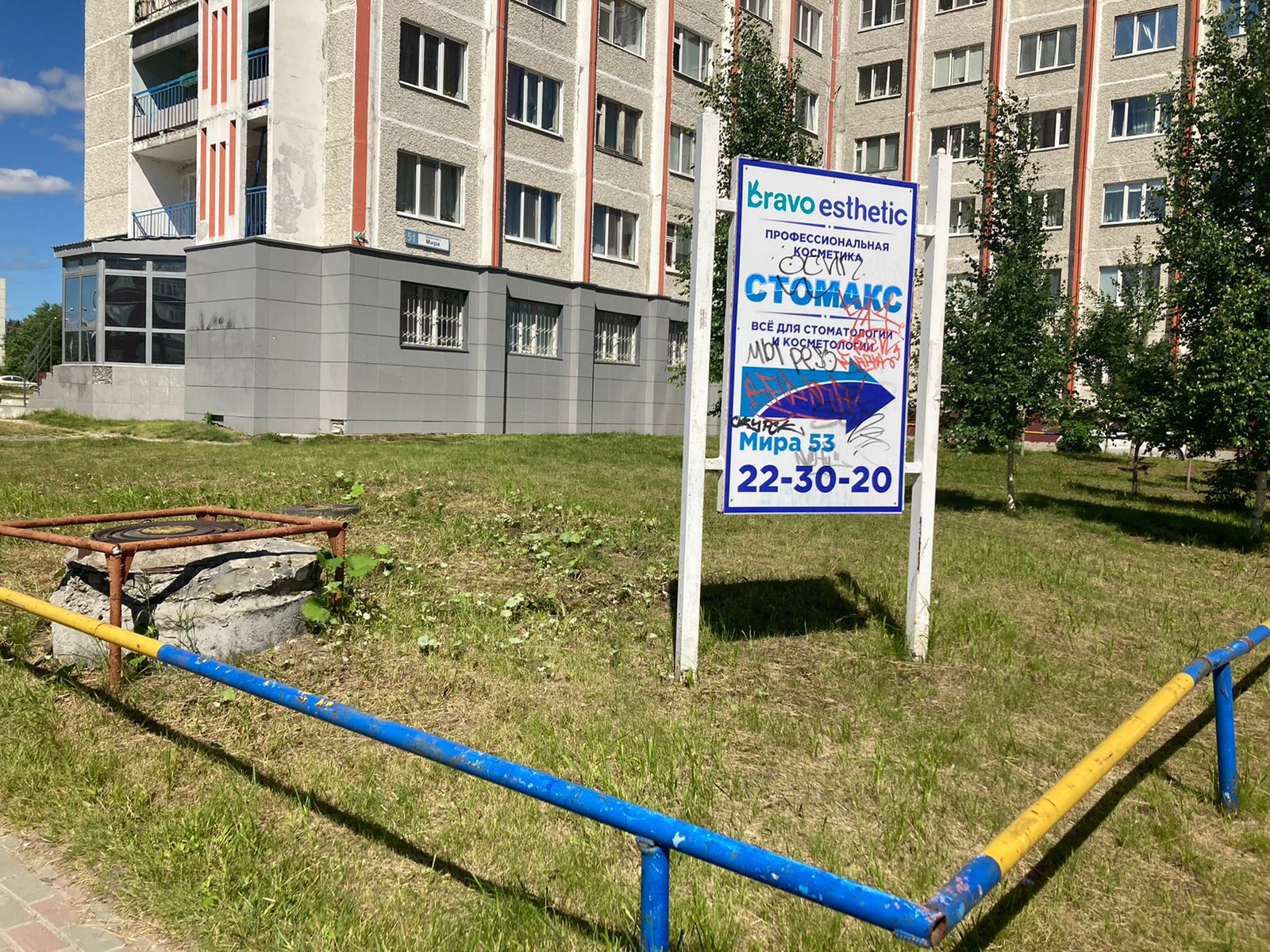 